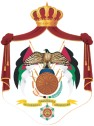 وزارة التربية والتعليمإدارة التعليم الخاصقسم البرامج الأجنبية والدولية والمواد التعليمية الإضافيةإحصائية المؤسسات التعليمية الخاصة التي تطبق برامج تعليمية أجنبية للعام الدراسي  2017/2018المديرية:.............................  المدرسة:..............................................       الرقم الوطني: الرخصة السنوية : رقمها:(                      ) تاريخها : (                       )             نوعها: ( دائمة  /  مؤقته)  أدنى صف : .........  أعلى صف: ..........المرحلة الأساسية هاتف المؤسسة التعليمية:............................       اسم مدير   المدرسة:.......................                                    التاريخ:    /    /                                                                                                                              الخاتم الرسمي للمدرسة    ملاحظة:- يوزع على المدارس الخاصة المعنية             - يعبأء النموذج من قبل مدير المؤسسة التعليمية ويعاد (الى المديرية ثم الى) الوزارة / ادارة التعليم الخاصالبرنامجالمرحلة الثانويةالمرحلة الثانويةالمرحلة الثانويةالمرحلة الثانويةالمرحلة الثانويةمرحلة تحضيرالطلبة للبرنامجمرحلة تحضيرالطلبة للبرنامجمرحلة تحضيرالطلبة للبرنامجمرحلة تحضيرالطلبة للبرنامجالبرنامجالصف الثاني عشرالصف الثاني عشرالصف الثاني عشرالصف الحادي عشرالصف الحادي عشرالصف العاشرالصف العاشرالصف التاسعالصف التاسعالبرنامجعدد الشعب عدد الطلبة عدد الشعب عدد الشعب عدد الطلبة عدد الشعب عدد الطلبة عدد الشعب عدد الطلبة IGCSE/GCE/GCSEHSD +SAT II-APIBDPاعداد الطلبة الملتحقين في برامج تعليمية اجنبية  في المرحلة الاساسيةاعداد الطلبة الملتحقين في برامج تعليمية اجنبية  في المرحلة الاساسيةاعداد الطلبة الملتحقين في برامج تعليمية اجنبية  في المرحلة الاساسيةاعداد الطلبة الملتحقين في برامج تعليمية اجنبية  في المرحلة الاساسيةاعداد الطلبة الملتحقين في برامج تعليمية اجنبية  في المرحلة الاساسيةاعداد الطلبة الملتحقين في برامج تعليمية اجنبية  في المرحلة الاساسيةاعداد الطلبة الملتحقين في برامج تعليمية اجنبية  في المرحلة الاساسيةاعداد الطلبة الملتحقين في برامج تعليمية اجنبية  في المرحلة الاساسيةاعداد الطلبة الملتحقين في برامج تعليمية اجنبية  في المرحلة الاساسيةاعداد الطلبة الملتحقين في برامج تعليمية اجنبية  في المرحلة الاساسيةاعداد الطلبة الملتحقين في برامج تعليمية اجنبية  في المرحلة الاساسيةاعداد الطلبة الملتحقين في برامج تعليمية اجنبية  في المرحلة الاساسيةاعداد الطلبة الملتحقين في برامج تعليمية اجنبية  في المرحلة الاساسيةاعداد الطلبة الملتحقين في برامج تعليمية اجنبية  في المرحلة الاساسيةاعداد الطلبة الملتحقين في برامج تعليمية اجنبية  في المرحلة الاساسيةاعداد الطلبة الملتحقين في برامج تعليمية اجنبية  في المرحلة الاساسيةاعداد الطلبة الملتحقين في برامج تعليمية اجنبية  في المرحلة الاساسيةاعداد الطلبة الملتحقين في برامج تعليمية اجنبية  في المرحلة الاساسيةاعداد الطلبة الملتحقين في برامج تعليمية اجنبية  في المرحلة الاساسيةاعداد الطلبة الملتحقين في برامج تعليمية اجنبية  في المرحلة الاساسيةاعداد الطلبة الملتحقين في برامج تعليمية اجنبية  في المرحلة الاساسيةاعداد الطلبة الملتحقين في برامج تعليمية اجنبية  في المرحلة الاساسيةاســــــم البرنامج التعليمي الأجنبياســــــم البرنامج التعليمي الأجنبيالصفالأولالصفالأولالصف الثانيالصف الثانيالصف الثالثالصف الثالثالصف الرابعالصف الرابعالصف الخامسالصف الخامسالصف السادسالصف السادسالصف السابعالصف السابعالصف الثامنالصف الثامنالصف التاسعالصف التاسعالصف العاشرالصف العاشراســــــم البرنامج التعليمي الأجنبياســــــم البرنامج التعليمي الأجنبيعدد الشعبعدد الطلبةعدد الشعبعدد الطلبةعدد الشعبعدد الطلبةعدد الشعبعدد الطلبةعدد الشعبعدد الطلبةعدد الشعبعدد الطلبةعدد الشعبعدد الطلبةعدد الشعبعدد الطلبةعدد الشعبعدد الطلبةعدد الشعبعدد الطلبةالبريطانيCPالبكالورياPYPالبكالورياMYPHSD  - الأمريكي  HSD  - الأمريكي  مناهج SABIS  - الشويفاتمناهج SABIS  - الشويفات  Alberta -  الكندية      Alberta -  الكندية    